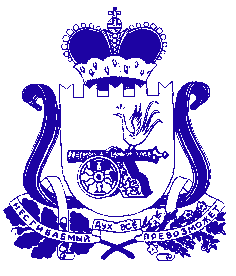 Администрация муниципального образования «Сафоновский район» Смоленской областиРАСПОРЯЖЕНИЕот 11.04.2019 № 211-рВ целях обсуждения проекта актуализации схемы теплоснабжения Сафоновского городского поселения Сафоновского района Смоленской области, реализации Федерального закона от 27.07.2010 № 190-ФЗ «О теплоснабжении», в соответствии с постановлением Правительства Российской Федерации от 22.02.2012 № 154 «О требованиях к схемам теплоснабжения, порядку их разработки и утверждения», руководствуясь Уставом муниципального образования «Сафоновский район» Смоленской области,1. Провести публичные слушания по вопросу рассмотрения проекта актуализированной схемы теплоснабжения Сафоновского городского поселения Сафоновского района Смоленской области на 2014-2029 годы на 2020 год.2. Назначить дату проведения публичных слушаний по вопросу рассмотрения проекта актуализированной схемы теплоснабжения Сафоновского городского поселения Сафоновского района Смоленской области на 2014-2029 годы на 2020 год – 30.05.2019 в 14-00 в здании Администрации муниципального образования «Сафоновский район» Смоленской области, каб. 407 (Смоленская область, г. Сафоново, ул. Ленина, д. 3).3. С проектом актуализированной схемы теплоснабжения Сафоновского городского поселения Сафоновского района Смоленской области на 2014-2029 годы на 2020 год можно ознакомиться на официальном сайте Администрации муниципального образования «Сафоновский район» Смоленской области в информационно-телекоммуникационной сети «Интернет» по адресу: http://safonovo-admin.ru/stroitelstvo-i-zhilischno-kommunalnoe-hozyajstvo/. 4. Создать организационный комитет по подготовке и проведению публичных слушаний по вопросу рассмотрения проекта актуализированной схемы теплоснабжения Сафоновского городского поселения Сафоновского района Смоленской области на 2014-2029 годы на 2020 год согласно приложению № 1.5. Определить место нахождения вышеуказанного организационного комитета по адресу: Смоленская область, г. Сафоново, ул. Ленина, д. 3, каб. 120, комитет по строительству и жилищно-коммунальному хозяйству Администрации муниципального образования «Сафоновский район» Смоленской области.6. Рекомендовать жителям Сафоновского городского поселения Сафоновского района Смоленской области и заинтересованным лицам направлять имеющиеся у них предложения по вопросу рассмотрения проекта актуализированной схемы теплоснабжения Сафоновского городского поселения Сафоновского района Смоленской области на 2014-2029 годы на 2020 год в срок до 29.05.2019 в вышеуказанный организационный комитет по адресу: Смоленская области, г. Сафоново, ул. Ленина, д. 3, каб. 120, тел. 4-45-34.7. Опубликовать настоящее распоряжение в газете «Сафоновская правда» и на официальном сайте Администрации муниципального образования «Сафоновский район» Смоленской области в информационно-телекоммуникационной сети «Интернет».8. Контроль за исполнением настоящего распоряжения возложить на первого заместителя Главы муниципального образования «Сафоновский район» Смоленской области (Н.Н.Голоскок).Глава муниципального образования «Сафоновский район» Смоленской области					В.Е.БалалаевСоставорганизационного комитета по подготовке и проведению публичных слушаний                по вопросу рассмотрения проекта актуализированной схемы теплоснабжения Сафоновского городского поселения Сафоновского района Смоленской области на 2014-2029 годы на 2020 год (далее – организационный комитет) О проведении публичных слушаний по вопросу рассмотрения проекта актуализированной схемы теплоснабжения Сафоновского городского поселения Сафоновского района Смоленской областиПриложение № 1к постановлению Администрации муниципального образования «Сафоновский район» Смоленской областиот 11.04.2019 № 211-рГолоскок Николай Николаевич-первый заместитель Главы муниципального образования «Сафоновский район» Смоленской области, председатель организационного комитетаМалютина Антонина Анатольевна-председатель комитета по строительству и жилищно-коммунальному хозяйству Администрации муниципального образования «Сафоновский район» Смоленской области, заместитель председателя организационного комитетаСергееваМарина Сергеевна-заместитель председателя комитета по строительству и жилищно-коммунальному хозяйству Администрации муниципального образования «Сафоновский район» Смоленской области, секретарь организационного комитетаЧлены организационного комитета:Бондарев Алексей Григорьевич-директор муниципального бюджетного учреждения «Управление коммунального хозяйства» ВороноваИрина Павловна-заместитель Главы муниципального образования «Сафоновский район» Смоленской области – председатель комитета по экономике Администрации муниципального образования «Сафоновский район» Смоленской областиПомельниковаЕкатерина Сергеевна-заместитель Главы муниципального образования «Сафоновский район» Смоленской области – председатель комитета по имуществу, градостроительству и землепользованию, главный архитектор Администрации муниципального образования «Сафоновский район» Смоленской области Федькина Наталья Владимировна-начальник юридического отдела Администрации муниципального образования «Сафоновский район» Смоленской областиШаповалова Светлана Викторовна-Глава муниципального образования Сафоновского городского поселения Сафоновского района Смоленской области (по согласованию)